T.C. 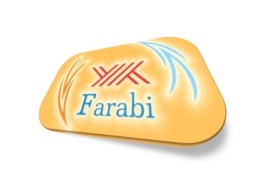 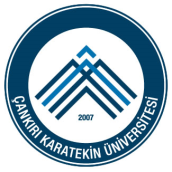 ÇANKIRI KARATEKİN ÜNİVERSİTESİFARABİ KURUM KOORDİNATÖRLÜĞÜNEFarabi Değişim Programı Kapsamında  20..… / 20..…  Akademik Yılında………….……………  ………….…..……………. Üniversitesi’nde Öğrenim Görmeye Hak Kazandım.Farabi Değişim Programı kapsamında, öğrenim görmeye gittiğim kurumdan aldığım Öğrenci Belgesini          15 Ekim 20…. tarihine kadar kendi Üniversiteme iletmem gerektiğini biliyorum.Farabi Değişim Programı Kapsamında; herhangi bir kamu kurum veya kuruluşunda çalışanlar ile özel teşebbüs kapsamında istihdam edilenlerin değişime katılmaları durumunda, bu program kapsamında kendilerine herhangi bir ödeme yapılmayacağını, bu nedenle Sosyal Güvenlik Kurumu'nda herhangi bir kaydımın olup olmadığını gösteren SGK Aylık Prim ve Hizmet Belgesini 15 Ekim 20…. tarihine kadar,  Çankırı Karatekin Üniversitesi Farabi Kurum Koordinatörlüğüne göndereceğimi taahhüt ederim.Değişim süreci başlarken, devam ederken, biterken herhangi bir kamu kurum veya kuruluşunda veya özel teşebbüs kapsamında istihdam edilmem halinde 15 gün içinde İmzalı Dilekçe ile Çankırı Karatekin Üniversitesi, Farabi Kurum Koordinatörlüğüne bildireceğimi taahhüt ederim. Aksi takdirde hakkımda yasal işlem başlatılacağı ve tarafıma yapılan Burs Ödemelerinin tamamını iade etmem gerektiği hususunda bilgilendirildim ve kabul ediyorum.Feragat Etme veya Yatay Geçiş Yapma durumumda, Çankırı Karatekin Üniversitesi Farabi Kurum Koordinatörlüğüne Dilekçe ile bildireceğimi aksi takdirde ödenebilecek Farabi Bursumu iade etmem gerektiğini ve hakkımda disiplin soruşturması, hukuki süreç başlatılacağını biliyorum ve kabul ediyorum.Tüm Derslerden Devamsızlıktan Kalmam Halinde aldığım tüm Farabi Burslarını iade etmem gerektiği, aksi takdirde ödenebilecek Farabi Bursumu iade etmeme durumumda hakkımda disiplin soruşturması ve hukuki süreç başlatılacağını biliyorum ve kabul ediyorum.Farabi Değişim Programı Kapsamında, gittiğim kurumda Ders Değişikliği yapma durumunda kalırsam gittiğim Üniversite ve Çankırı Karatekin Üniversitesi’ndeki Bölüm Koordinatörüm ile iletişime geçerek        15 gün içinde, Ekle / Sil Formunu veya yeniden Düzenlenen Öğrenim Protokolü Formunu 3 adet hazırlayarak imzalarını tamamlayıp (Gittiği Kurum Bölüm Koordinatörü ve Tarafınca) Gittiğim Üniversitenin            Farabi Ofisine şahsen teslim etmem gerektiğini biliyorum.Farabi Burslarının, öğrenim görmeye gittiğim kurumda kaydımın yapılıp yapılmadığı kesinleşinceye kadar, Ekim Ayından Önce ödenmeyeceğini biliyorum ve kabul ediyorum.	Öğrenimim Sonunda; Nihai Raporu 15 gün içinde belirtilen adrese (Çankırı Karatekin Üniversitesi,          Farabi Kurum Koordinatörlüğü, Güzel Sanatlar Fakültesi Binası, Kat:6 Oda No:13 P.K. 18100  Çankırı                              Tel: +90 376 213 26 26  Dahili: 2445  &  Faks: +90 376 212 68 99  &  E-posta: farabi@karatekin.edu.tr) Posta, Fax yada E-mail yoluyla ileteceğimi taahhüt ederim. 	Söz konusu hususlarda Çankırı Karatekin Üniversitesi Farabi Kurum Koordinatörlüğü tarafından yukarıda belirtilen hususlarda bilgilendirildim, bu şartları okudum, anladım ve kabul ediyorum.  …. /…. / 20….Ekler 				: SGK Aylık Pirim ve Hizmet Belgesi, Öğrenci Belgesi, Kimlik Fotokopisi	Öğrenci Adı, Soyadı		: Öğrenci Okul No		:T.C. Kimlik No			: Tel (Kendisi ve Yakını)		: Öğrenci - 0.                                                     Yakını - 0.Öğrenci Adresi			:Öğrenci İmzası			: 